			   Asif - "Administrator"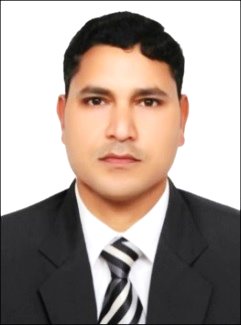 Dubai, UAEMobile C/o 0504973598E-mail: asif.378994@2freemail.com Nationality: Indian, YOB: 1982, MS: MarriedValid UAE Light Vehicle Driving License Salary Expectations: 7000/- AED. P.M Visa Status: Employment Visa–DEWA [Government of Dubai]JOB SUMMARY/ EXPERIENCEMarch 2014		TO PresentMar 2013 TO Jan 2014Mar 2009TO Jan 2012Feb 2008TO Jan 2009Jul 2006TO Jul 2007Professional ReferencesAvailable Upon Request